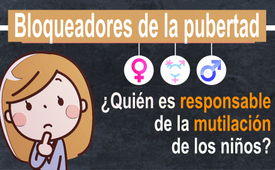 Bloqueadores de la pubertad - ¿Quién es responsable de la mutilación de los niños?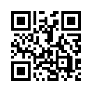 Según el Día Mundial de la Infancia, que se celebra el 20/09/2022, los niños deben ser protegidos de la violencia física, psicológica o sexual. La agencia gubernamental autodenominada Ministerio de "Familia" anima ahora a los niños a tomar bloqueadores de la pubertad con el objetivo de que tengan tiempo suficiente para pensar qué sexo quieren tener.  Pero, ¿qué buena o mala es esta oferta del ministerio de  asuntos "familiares" realmente?El lema del Día Mundial de la Infancia de este año, celebrado el 20 de septiembre de 2022, fue "Juntos por los derechos de los niños". Los niños tienen derecho a la protección y el cuidado de sus padres y deben ser protegidos de la violencia física, mental o sexual.Sin embargo, es muy cuestionable que el ministerio alemán de Asuntos Familiares también se tome en serio la protección y el cuidado de nuestros hijos.Porque precisamente, este instituto gubernamental, el tan llamado Ministerio de “Familias“ sugiere a muchos niños, tomar bloqueadores de la pubertad antes de la pubertad, para que tengan suficiente tiempo de reflexionar, cuál sexo deseen tener. Véase el sitio web: regenbogenportal.de del Ministerio de “Familias“. Lo bueno o malo de esta oferta del ministerio de "familia", queremos verlo más de cerca en este programa.1. El bloqueador de la pubertad es una agresión.La Sociedad Alemana de Medicina Sexual, Terapia Sexual y Sexología (DGSMTW) llama especialmente la atención sobre el automatismo estadísticamente demostrado de que, una vez iniciado, el tratamiento con bloqueadores de la pubertad en niños casi siempre conduce al final a medidas quirúrgicas. Por tanto, los bloquedores de la pubertad pueden clasificarse como daños corporales, ya que pueden provocar daños en el crecimiento óseo y el desarrollo cerebral, así como trastornos psicológicos e infertilidad.Hasta ahora, los menores han estado protegidos por la ley en el sentido de que algunas decisiones, cuyas consecuencias a largo plazo no pueden valorar, son tomadas por sus padres. Según la proyectada ley de autodeterminación, y según los deseos de las asociaciones trans y el Partido del los 'Verdes', los niños deberían poder cambiar de sexo anualmente, con la ayuda de bloqueadores de pubertad, sin el consentimiento de sus padres, y además también cambiar sus nombres.2. Fuertes Efectos Secundarios con Bloqueantes de Pubertad La revista online canadiense The Post Millennial ha publicado una información en un artículo que procede del Servicio de Trayectoria de Género (GPS) del Hospital Infantil de Londres/Ontario.  A los menores que sufren disforia de género (explicación: trastorno psicológico de la identidad de género) se les recomienda, entre otras cosas, el uso de bloqueadores de pubertad sin una evaluación inicial previa por parte de médicos especializados. Como puede verse en el sitio web, sobre el medicamento 'Lupron Depot', el fármaco está aprobado para el tratamiento de numerosas enfermedades, como el cáncer de próstata, la endometriosis o el inicio prematuro de la pubertad. Sin embargo, no se menciona su uso como bloqueador de pubertad. Algunos efectos secundarios de este fármaco, que debería administrarse incluso a niños pequeños, son el adelgazamiento de los huesos, hemorragias vaginales, convulsiones, depresión y aumento de peso. Resulta aterrador que, a pesar de los fuertes efectos secundarios, este medicamento también se administre a niños muy pequeños sin saber si funciona en absoluto. Porque el prospecto dice: "¡Se desconoce si Lupron Depot-PED es seguro y eficaz en niños menores de 2 años"!3. Esterilización del niño mediante bloqueadores de pubertad„Cada uno debe ser cómo quisiera, y nadie debería impedirlo, da igual cuál graves y duraderas consecuencias tendría para él“. Con esta ideología de 'Pippi Calzaslargas', cualquier médico que induzca a un niño a un tratamiento precoz con bloqueadores de la pubertad y se arriesgue así a causar daños físicos masivos al niño y también a su infertilidad permanente queda ahora exento de castigo.Por otra parte, un médico puede ser procesado y casigado si intenta siquiera mantener al niño alejado de los bloqueadores de la pubertad, incluso si da un consejo abierto, sin intentar de lograr un resultado específico. La Sociedad Alemana de Medicina Sexual, Terapia Sexual y Sexología (DGSMTW) señala que los bloqueadores de la pubertad preparan el camino a la infertilidad en una fase temprana (explicación: esterilización/abortos repetidos), aunque está estrictamente prohibido en niños por otras leyes. Esto se debe a que ¡tanto el artículo 2 de la ley de castración como el artículo 1631c del Código Civil alemán (BGB) prohíben a los padres o al niño consentir la esterilización!4. Bloqueadores de pubertad, prohibidos en Gran BretañaEl Tribunal Supremo británico prohíbe los bloqueadores de la pubertad en favor de una joven, que, siendo adolescente, decidió primero tomar bloqueadores de la pubertad y después someterse a un "cambio de sexo" y que hoy se arrepiente de esa decisión. La Sra. Keira Bell, de 23 años de edad, dijo que los bloqueantes de la pubertad que le habían recetado durante su juventud, dañaban a su cuerpo irreparablemente. Cuando hubo tomado esta decisión siendo adolescente, no podía prever los riesgos ni las consecuencias a largo plazo. Los jueces consintieron en su juicio o sentencia: Dijeron que era "dudoso que una niño de 14 o 15 años pudiera comprender y valorar los riesgos y consecuencias a largo plazo de la administración de bloqueantes de la pubertad". Juzgue usted mismo hasta qué punto el Ministerio de 'Familia' alemán se toma en serio la protección y el cuidado de nuestros hijos cuando anima a los niños a tomar bloqueadores de la pubertad y prácticamente obliga a los médicos a recetarlos a petición de los niños en cuestión. Si tiene la impresión de que al Ministerio de Asuntos Familiares no le preocupa realmente el bienestar de la población, tome la responsabilidad en sus manos y difunda este programa para minimizar los peores daños posibles.de tz.Fuentes:1. Pubertätsblocker = Körperverletzung
https://www.nzz.ch/meinung/transkids-england-macht-eine-beispielhafte-kehrtwende-ld.1598408Ticket:
SE-628

2. Starke Nebenwirkungen bei Pubertätsblockern
https://www.ief.at/ca-gender-pubertaetsblocker-ohne-fachaerztliche-beratung/
https://www.lupron.com/
3. Sterilisation des Kindes durch Pubertätsblocker
https://www.nzz.ch/meinung/transkids-england-macht-eine-beispielhafte-kehrtwende-ld.1598408
https://www.gesetze-im-internet.de/kastrg/BJNR011430969.html
https://www.gesetze-im-internet.de/bgb/__1631c.html

4. Pubertätsblocker in Großbritannien verboten
https://www.die-tagespost.de/politik/keira-bell-historisches-urteil-verbietet-pubertaetsblocker-in-grossbritannien-art-214250Esto también podría interesarle:#Salud - www.kla.tv/Salud

#derechos_de_los_ninos - derechos_de_los_niños - www.kla.tv/derechos_de_los_ninos

#crimenes - crímenes - www.kla.tv/crimenes

#leyes_de_justicia - www.kla.tv/leyes_de_justicia

#genero_predominancia - www.kla.tv/genero_predominancia

#nihilismo - www.kla.tv/nihilismoKla.TV – Las otras noticias ... libre – independiente – no censurada ...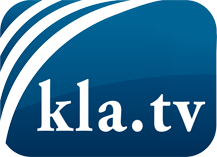 lo que los medios de comunicación no deberían omitir ...poco escuchado – del pueblo para el pueblo ...cada viernes emisiones a las 19:45 horas en www.kla.tv/es¡Vale la pena seguir adelante!Para obtener una suscripción gratuita con noticias mensuales
por correo electrónico, suscríbase a: www.kla.tv/abo-esAviso de seguridad:Lamentablemente, las voces discrepantes siguen siendo censuradas y reprimidas. Mientras no informemos según los intereses e ideologías de la prensa del sistema, debemos esperar siempre que se busquen pretextos para bloquear o perjudicar a Kla.TV.Por lo tanto, ¡conéctese hoy con independencia de Internet!
Haga clic aquí: www.kla.tv/vernetzung&lang=esLicencia:    Licencia Creative Commons con atribución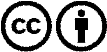 ¡Se desea la distribución y reprocesamiento con atribución! Sin embargo, el material no puede presentarse fuera de contexto.
Con las instituciones financiadas con dinero público está prohibido el uso sin consulta.Las infracciones pueden ser perseguidas.